Spoj s brtvom s valjanim prstenom BR 180Jedinica za pakiranje: 1 komAsortiman: K
Broj artikla: 0055.0020Proizvođač: MAICO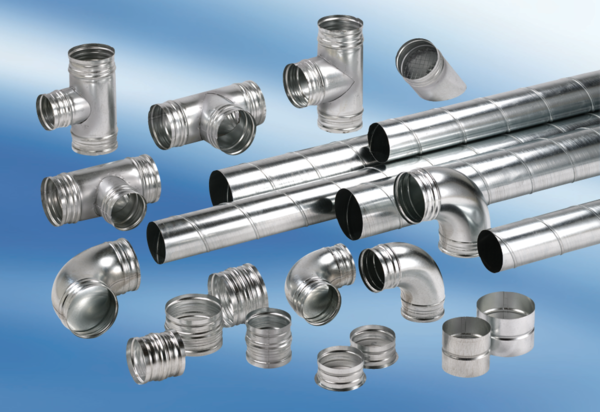 